（返信先：公益社団法人愛知県医師会医療業務部第２課　FAX　052－241－4130）令和３年度学校保健シンポジウム（令和４年３月６日（日）開催）参加申込書医療機関名：　　　　　　　　　　　　　　　　　　　　　　　　　　　　　 　医療機関住所  （〒　　　　－　　　　 ）                                                            令和４年２月20日（日）までに第２課宛（FAX：052-241-4130）へご返送ください。※記入欄が足りない場合は、お手数ですが、コピーしてご記入ください。※参加申込み人数が会場収容人数を超えた場合は、抽選とさせていただきますのでご了承下さい。※個人情報は本シンポジウム以外には使用いたしません。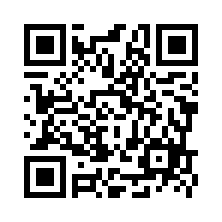 担　当：医療業務部第２課ＴＥＬ：０５２－２４１－４１３９ＦＡＸ：０５２－２４１－４１３０E-mail：chiiki_2@aichi.med.or.jp職　種（フリガナ）氏　名【医師のみ記入】性別どちらかに○をお願いします【医師のみ記入】医籍登録番号【医師のみ記入】愛知県医師会　会員・非会員どちらかに○をお願いします（　　　　　　　）男性 ・ 女性会員 ・ 非会員（　　 　　　　）男性 ・ 女性会員 ・ 非会員（　　 　　　　）男性 ・ 女性会員 ・ 非会員（　　 　　　　）男性 ・ 女性会員 ・ 非会員